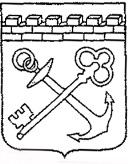 КОМИТЕТ ПО ТРУДУ И ЗАНЯТОСТИ НАСЕЛЕНИЯ ЛЕНИНГРАДСКОЙ ОБЛАСТИПРИКАЗ«____» _______________ 2024 года 						№ _________Об утверждении Положения об организации и проведенииобластного конкурса профессионального мастерства«Лучший работник центра занятости населенияЛенинградской области» в 2024 годуВо исполнение Приказа Министерства труда и социальной защиты Российской Федерации от 15.03.2023 № 155 «Об утверждении Положения о проведении Всероссийского конкурса профессионального мастерства в сфере занятости населения» приказываю:1. Утвердить Положение об организации и проведении областного конкурса профессионального мастерства «Лучший работник центра занятости населения Ленинградской области» в 2024 году, согласно приложению к настоящему приказу. 2. Признать утратившим силу приказ комитета по труду и занятости населения Ленинградской области «Об утверждении Положения об организации и проведении областного конкурса профессионального мастерства «Лучший работник центра занятости населения Ленинградской области» в 2023 году от 20.04.2023 № 11.3. Контроль за исполнением настоящего приказа оставляю за собой.Председатель комитетапо труду и занятости населения Ленинградской области                                                                             А.Ю. АстратоваПриложение к приказу комитета по труду и занятости населения Ленинградской области от «___» ___ 2024 года №_____Положение
об организации и проведении областного конкурса профессионального мастерства «Лучший работник центра занятости населения 
Ленинградской области» в 2024 годуОбщие положенияНастоящее Положение о проведении областного конкурса профессионального мастерства «Лучший работник центра занятости населения Ленинградской области» в 2024 году (далее – Положение, Конкурс) устанавливает порядок и условия организации и проведения Конкурса. Конкурс проводится в целях повышения эффективности и внедрения новых подходов деятельности государственного казенного учреждения 
«Центр занятости населения Ленинградской области», повышения престижа сотрудников службы занятости населения Ленинградской области и является региональным этапом Всероссийского конкурса профессионального мастерства 
в сфере содействия занятости населения в соответствии с приказом Министерства труда и социальной защиты Российской Федерации от 15.03.2023 №155 
«Об утверждении Положения о проведении Всероссийского конкурса профессионального мастерства в сфере занятости населения» (в ред. от 08.04.2024 № 181). Для целей настоящего Положения используются следующие понятия 
и сокращения: «Комитет» - Комитет по труду и занятости населения Ленинградской области - орган исполнительной власти субъекта Российской Федерации, осуществляющий полномочия в области содействия занятости населения;«ЦЗН» - Государственное казенное учреждение «Центр занятости населения Ленинградской области», подведомственное Комитету;«ЦОПП «Профстандарт» - Государственное автономное образовательное учреждение дополнительного образования Ленинградской области «Центр опережающей профессиональной подготовки «Профстандарт», подведомственное  Комитету;«Номинация» - тематическая позиция при присуждении наград лучшим специалистам или проектам в соответствии с обозначенными в Программе проведения Конкурса параметрами;«Категория» - специфический признак, объединяющий участников Конкурса в однородные группы;«Участник Конкурса» - специалист ЦЗН/проект ЦЗН, документы которого предоставляются для участия в Конкурсе в соответствии с настоящим Положением;«Кадровый консультант» - специалист ЦЗН, непосредственно оказывающий государственные услуги по содействию работодателям в подборе 
и привлечении работников в организации (консультант по работе 
с организациями);«Карьерный консультант» - специалист ЦЗН, непосредственно оказывающий государственные услуги по содействию в трудоустройстве граждан (консультант по работе с гражданами);«Профконсультант» - специалист ЦЗН, непосредственно оказывающий государственные услуги по профессиональной ориентации, социальной адаптации безработных граждан на рынке труда, психологической поддержке безработных граждан.«Конкурсная комиссия» - коллегиальный орган, создаваемый 
для подготовки, организации и проведения Конкурса, и определения победителей 
и призеров Конкурса.Основными задачами Конкурса являются:- повышение качества оказания услуг в области содействия занятости населения;- выявление и поддержка лучших практик деятельности ЦЗН;- повышение уровня профессиональной компетентности специалистов ЦЗН;- выявление лучших специалистов и проектов сферы занятости населения 
в интересах граждан, работодателей и мотивации персонала ЦЗН.Конкурсная комиссияДля определения победителей и призеров Конкурса формируется конкурсная комиссия. Состав конкурсной комиссии утверждается распоряжением Комитета.В состав конкурсной комиссии входят представители ЦЗН, Комитета, иные заинтересованные органы и организации, в том числе представители экспертного сообщества и работодателей.2.3. Конкурсная комиссия формируется в составе председателя комиссии, заместителя председателя комиссии, членов комиссии и секретаря комиссии.2.4. Конкурсная комиссия состоит не менее чем из 7 человек.2.5. Заседания Комиссии считаются правомочными, если на них присутствует более половины ее членов.2.6. Председатель конкурсной комиссии: - осуществляет общее руководство деятельностью комиссии; - назначает дату и время проведения заседаний комиссии;- организует работу заседаний комиссии; - подписывает протокол заседания комиссии.2.7. В отсутствие председателя конкурсной комиссии его обязанности исполняет заместитель председателя комиссии. 2.8. Члены конкурсной комиссии:- лично участвуют в заседаниях комиссии и не вправе делегировать свои полномочия другим лицам;- имеют право голоса при проведении голосования и принятии решений 
на заседании комиссии.В случае невозможности участвовать в заседании конкурсной комиссии член комиссии уведомляет об этом председателя комиссии или заместителя председателя комиссии, а также секретаря комиссии не позднее, чем за два дня 
до заседания. 2.9. Секретарь конкурсной комиссии:- подчиняется председателю комиссии по вопросам организации 
и проведения заседаний комиссии;-информирует членов комиссии о дате, времени и месте проведения заседания комиссии;- ведет протокол заседания комиссии.Секретарь конкурсной комиссии не имеет права голоса. 2.10. Принятые на заседании конкурсной комиссии решения оформляются протоколом, который подписывают председательствующий на заседании комиссии, члены комиссии, присутствующие на заседании, секретарь комиссии.III. Организация проведения Конкурса3.1. Организация и проведение Конкурса осуществляется Комитетом совместно с ЦОПП «Профстандарт» и ЦЗН.3.2. Комитет:- утверждает приказом Положение об организации и проведении Конкурса 
в очередном календарном году;- утверждает Распоряжением состав конкурсной комиссии в очередном календарном году;- оказывает консультационную помощь ЦОПП «Профстандарт» в части разработки программы проведения Конкурса и организации проведения конкурсных процедур;- согласовывает программу проведения Конкурса;- обеспечивает направление документов победителей и призеров регионального этапа Конкурса в ФГБУ «ВНИИ Труда» Минтруда России 
в соответствии с приказом Минтруда от 15.03.2023 № 155 (в ред. от 08.04.2024 
№ 181).3.3. ЦОПП «Профстандарт»:- является оператором Конкурса;- разрабатывает и утверждает программу проведения Конкурса, перечень необходимых документов для участия в Конкурсе;- направляет в Комитет программу проведения Конкурса для согласования;- направляет в ЦЗН согласованную с Комитетом программу проведения Конкурса и перечень необходимых документов для участия в Конкурсе.3.4. ЦЗН:- директор ЦЗН доводит информацию о проведении Конкурса 
до специалистов ЦЗН;- обеспечивает участие в Конкурсе не менее 1 специалиста от каждого филиала ЦЗН;- обеспечивает своевременное предоставление в ЦОПП «Профстандарт» необходимых документов для участия в Конкурсе;обеспечивает подготовку необходимых документов в соответствии 
с приказом Минтруда от 15.03.2023 № 155 для участия победителей и призеров регионального этапа Конкурса в Федеральном этапе Всероссийского конкурса профессионального мастерства в сфере содействия занятости населения в 2024 году.3.5. Конкурс проводится по следующим номинациям:3.5.1. «Лучший специалист ЦЗН» по категориям:- «Лучший кадровый консультант»;- «Лучший карьерный консультант»;- «Лучший профконсультант».3.5.2. В номинации «Лучший проект» в рамках следующих категорий:- «Во имя семьи» - проекты, направленные на помощь в трудовой самореализации многодетным родителям, одиноким родителям, воспитывающим несовершеннолетних детей; женщинам с ребенком в возрасте  до трех лет; женщинам, желающим приобрести навыки уверенного поведения на рынке труда, открыть  и развить свои таланты, реализовать свой наставнический и волонтерский потенциал и т.п.;- «Работа для СВОих» - проекты, направленные на содействие в трудовой самореализации участников СВО и членов их семей;- «Кадровые решения – качество и скорость» - проекты с описанием системы инструментов для кадрового обеспечения предприятий с высокими потребностями в персонале (ОПК, АПК, ИТ, ЖКХ и строительство и др.);- «Выбирая будущее» - проекты с описанием инструментов 
по профориентации и трудоустройству молодежи, в том числе направленные 
на реализацию целей нацпроекта «Молодежь России»;- «Наша работа – ваш успех» - проекты с описанием системной работы 
с гражданами, испытывающими сложности на рынке труда (люди 
с инвалидностью; предпенсионеры; беженцы и вынужденные переселенцы и др.); - «От мечты к делу» - проекты с описанием системной работы службы занятости населения Ленинградской области (далее – СЗН) по поддержке предпринимательства и развитию малого бизнеса; - «Место встречи - ЦЗН» - проекты с описанием системной работы службы занятости населения Ленинградской области по увеличению клиентской базы 
и базы вакансий, по расширению клиентского потока, по разработке новых сервисов и подходов, повышающих востребованность СЗН в глазах населения России, в том числе через инструменты изменения имиджа СЗН;- «Территория доверия» - проекты с описанием роли СЗН, как агрегатора 
и оператора на рынке труда благодаря реализации партнерских  программ СЗН 
с органами власти, общественными объединениями, коммерческими  организациями, политическими партиями, институтами развития, частными агентствами  занятости, учебными учреждениями и др.;- «Ценные кадры»- проекты с описанием подходов к управлению персоналом в СЗН (развитие клиентоцентричных компетенций, корпоративной культуры, повышение мотивации персонала, ассесмент, формирование кадрового резерва 
и т.п.).3.6. Конкурс проводится в следующие сроки:В номинации «Лучший специалист ЦЗН»:1 этап - с 13.05.2024 до 07.06.20242 этап - с 10.06.2024 до 05.07.2024.3 этап- c 08.07.2024 до 31.07.2024В номинации «Лучший проект»:c 13.05.2024 до 31.07.20243.7. Количество призовых мест и победителей в каждой номинации составляет:В номинации «Лучший специалист ЦЗН» в рамках трех категорий:- «Лучший кадровый консультант» - не более одного победителя и одного призера;- «Лучший карьерный консультант» - не более одного победителя и одного призера;- «Лучший профконсультант» не более одного победителя и одного призера.В номинации «Лучший проект»: не более одного проекта - победителя Конкурса.3.8. Конкурс по каждой из номинаций проводится в соответствии 
с программой Конкурса.3.9. Программа Конкурса включает в себя:- подробное описание конкурсных процедур на каждом этапе Конкурса в каждой номинации; - последовательность и условия проведения конкурсных процедур;- требования к оформлению конкурсных материалов, предоставляемых участниками Конкурса (видеоролики, проекты, презентации и т.п.);- критерии оценки промежуточных и итоговых результатов Конкурса в номинации и алгоритм подсчета баллов;- перечень необходимых документов для участия в Конкурсе.IV. Требования к участию в Конкурсе4.1. К участию в Конкурсе в номинации «Лучший специалист ЦЗН» допускаются специалисты ЦЗН, указанные в пп.3.5.1 п.3.5. настоящего Положения, имеющие стаж работы по оказанию государственных услуг в сфере занятости населения не менее одного года на дату подачи заявки на участие в Конкурсе.4.2. К участию в Конкурсе в номинации «Лучший проект» допускаются проекты команд филиалов ЦЗН или проекты межфилиальных команд ЦЗН по категориям, указанным в пп. 3.5.2 п.3.5, настоящего Положения, с даты начала реализации которых прошло не менее трех месяцев на момент подачи заявки 
на участие в Конкурсе.4.3. Основаниями для отказа в допуске к участию в Конкурсе являются: несоответствие участника Конкурса к требованиям, указанным в п.4.1 
и п. 4.2. настоящего Положения;- нарушение сроков предоставления документов и необходимой информации;- предоставление недостоверной информации о количестве и перечне государственных услуг и сервисов, оказываемых участником Конкурса.4.4. Фото-видео-презентация и материалы, представленные участниками Конкурса, не должны содержать материалы, оскорбляющие честь и достоинство граждан, а также не должны нарушать авторские и смежные права.Подведение итогов КонкурсаРезультаты проведения регионального этапа Конкурса фиксируются Протоколом конкурсной комиссии по каждой номинации.Определение победителей Конкурса в каждой номинации производится 
в результате подсчета набранных баллов по алгоритму, указанному в программе проведения Конкурса.Победителей Конкурса определяют по сумме набранных баллов 
в третьем этапе Конкурса в номинации «Лучший специалист ЦЗН» и по сумме баллов, набранных в единственном этапе в номинации «Лучший проект»: - первое место присуждается участнику Конкурса, набравшему максимальное количество баллов; - при равном количестве баллов в одной номинации и категории 
у нескольких участников, места распределяются на основании решения председателя конкурсной комиссии, который имеет право решающего голоса.Кроме победителей Конкурса в каждой номинации могут быть призеры Конкурса, занявшие второе место.Победителям Конкурса в торжественной обстановке вручаются Почетные грамоты Комитета. Победители Конкурса являются победителями регионального этапа Всероссийского конкурса профессионального мастерства в сфере содействия занятости населения, и направляются для участия в федеральном этапе Всероссийского конкурса профессионального мастерства в сфере содействия занятости населения.Победители Конкурса, имеют право повторно принять участие 
в Конкурсе через один календарный год.Информация о победителях Конкурса размещается на официальных сайтах и интернет-ресурсах Комитета, ЦОПП «Профстандарт» и ЦЗН.Финансирование Конкурса6.1 Финансирование Конкурса осуществляется за счет и в пределах средств областного бюджета Ленинградской области, предусмотренных на организацию 
и проведение Конкурса.6.2 Участие в составе конкурсной комиссии осуществляется 
на безвозмездной основе.